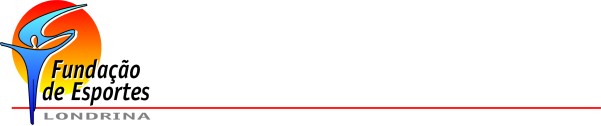 FORMULÁRIO PARA APRESENTAÇÃO DE PROJETOS ESPORTIVOS PARA O FEIPECompetiçõesNº de participantes no projetoPlanejamento (Forma de Execução do Projeto)Relação de pessoas essenciais a execução da equipe encarregada da execução do plano de trabalhoPlanilha de treinamentoRecurso FinanceiroRecursos Públicos do FEIPE: R$Contrapartida em Pecúnia: R$DespesasLondrina, __ de ___________________de_________________________________________Nome Completo Sem AbreviaçõesN° do CPF Representante legal da Instituição xxxxxNº do CNPJAo entregar este formulário de apresentação de  Projeto Esportivo para concorrer ao FEIPE, declaro que LI e ACEITO os termos do presente Edital. Ao entregar este formulário de apresentação de  Projeto Esportivo para concorrer ao FEIPE, declaro que LI e ACEITO os termos do presente Edital. Ao entregar este formulário de apresentação de  Projeto Esportivo para concorrer ao FEIPE, declaro que LI e ACEITO os termos do presente Edital. Ao entregar este formulário de apresentação de  Projeto Esportivo para concorrer ao FEIPE, declaro que LI e ACEITO os termos do presente Edital. 1.IDENTIFICAÇÃO DO PROJETOPrograma:                                   Modalidade:                                   Gênero:IDENTIFICAÇÃO DO PROJETOPrograma:                                   Modalidade:                                   Gênero:IDENTIFICAÇÃO DO PROJETOPrograma:                                   Modalidade:                                   Gênero:2.INFORMAÇÕES DO PROPONENTERazão Social:CNPJ:Avenida/Rua:                                                         nº                     Complemento:Bairro:                                                           Cidade:                                Estado:                      CEP:Telefone(s):                                                   E-mail Intitucional:Site/Home Page da proponente:Nome do Representante Legal:RG:                  Órgão Exp:            CPF:                   Profissão:                                         Estado Civil:Avenida/Rua:                                                         nº                     Complemento:Bairro:                                                           Cidade:                                Estado:                      CEP:Telefone(s):                                                    E-mailINFORMAÇÕES DO PROPONENTERazão Social:CNPJ:Avenida/Rua:                                                         nº                     Complemento:Bairro:                                                           Cidade:                                Estado:                      CEP:Telefone(s):                                                   E-mail Intitucional:Site/Home Page da proponente:Nome do Representante Legal:RG:                  Órgão Exp:            CPF:                   Profissão:                                         Estado Civil:Avenida/Rua:                                                         nº                     Complemento:Bairro:                                                           Cidade:                                Estado:                      CEP:Telefone(s):                                                    E-mailINFORMAÇÕES DO PROPONENTERazão Social:CNPJ:Avenida/Rua:                                                         nº                     Complemento:Bairro:                                                           Cidade:                                Estado:                      CEP:Telefone(s):                                                   E-mail Intitucional:Site/Home Page da proponente:Nome do Representante Legal:RG:                  Órgão Exp:            CPF:                   Profissão:                                         Estado Civil:Avenida/Rua:                                                         nº                     Complemento:Bairro:                                                           Cidade:                                Estado:                      CEP:Telefone(s):                                                    E-mail3.DESCRIÇÃO DO PROJETODESCRIÇÃO DO PROJETODESCRIÇÃO DO PROJETO1. Descrição da realidade da modalidade (preencher no máximo 10 linhas, descrevendo com clareza e de forma sucinta a o momento atual da modalidade esportiva e do projeto).1. Descrição da realidade da modalidade (preencher no máximo 10 linhas, descrevendo com clareza e de forma sucinta a o momento atual da modalidade esportiva e do projeto).1. Descrição da realidade da modalidade (preencher no máximo 10 linhas, descrevendo com clareza e de forma sucinta a o momento atual da modalidade esportiva e do projeto).1. Descrição da realidade da modalidade (preencher no máximo 10 linhas, descrevendo com clareza e de forma sucinta a o momento atual da modalidade esportiva e do projeto).2. Justificativa (preencher no máximo 10 linhas, justificando de forma objetiva a importância (relevância) do projeto proposto para a comunidade e para o município de Londrina.2. Justificativa (preencher no máximo 10 linhas, justificando de forma objetiva a importância (relevância) do projeto proposto para a comunidade e para o município de Londrina.2. Justificativa (preencher no máximo 10 linhas, justificando de forma objetiva a importância (relevância) do projeto proposto para a comunidade e para o município de Londrina.2. Justificativa (preencher no máximo 10 linhas, justificando de forma objetiva a importância (relevância) do projeto proposto para a comunidade e para o município de Londrina.3. Metas3. Metas3. Metas3. MetasNome da competiçãoNome do organizador da competiçãoNº de participantesResultadosTreinamentosPoloCompetições promovidasNomeFunçãoNº de documento Registro profissionalTreinamentosTreinamentosTreinamentosTreinamentosTreinamentosDia e horáriosDia e horáriosDia e horáriosDia e horáriosDia e horáriosTipo de treinamentoTipo de treinamentoTipo de treinamentoTipo de treinamentoTipo de treinamentoLocal e responsável pelo treinamentoLocal e responsável pelo treinamentoLocal e responsável pelo treinamentoLocal e responsável pelo treinamentoLocal e responsável pelo treinamentoPolosPolosPolosPolosPolosDia e horáriosDia e horáriosDia e horáriosDia e horáriosDia e horáriosAtividadesAtividadesAtividadesAtividadesAtividadesLocal e responsável pelo treinamentoLocal e responsável pelo treinamentoLocal e responsável pelo treinamentoLocal e responsável pelo treinamentoLocal e responsável pelo treinamentoDESCRIÇÃOTOTALCOMISSÃO TÉCNICA - SERVIÇOS TÉCNICOS PROFISSIONAIS3.3.90.39.05 - SERVIÇOS TÉCNICOS PROFISSIONAIS -PJR$3.3.90.36.06 - SERVIÇOS TÉCNICOS PROFISSIONAIS - PFR$ATLETAS3.3.90.36.99 - OUTROS SERVIÇOS DE PESSOA FÍSICA - PACTO ou RPAR$ENCARGOS COMISSÃO TÉCNICA3.3.90.47.99 - OUTRAS OBRIGAÇÕES TRIBUTÁRIAS E CONTRIBUTIVASR$ENCARGOS ATLETAS3.3.90.47.99 - OUTRAS OBRIGAÇÕES TRIBUTÁRIAS E CONTRIBUTIVASR$ALIMENTAÇÃO3.3.90.46.01 - INDENIZAÇÃO AUXÍLIO ALIMENTAÇÃOR$3.3.90.39.41 - FORNECIMENTO DE ALIMENTAÇÃO - PJR$HOSPEDAGEM3.3.90.39.80 - HOSPEDAGENSR$MATERIAL ESPORTIVO3.3.90.30.23 - UNIFORMES, TECIDOS E AVIAMENTOSR$3.3.90.30.14 - MATERIAL EDUCATIVO E ESPORTIVOR$3.3.90.31.04 - PREMIAÇÕES DESPORTIVASR$TRANSPORTE3.3.90.39.72 - VALE TRANSPORTER$3.3.90.33.99 - OUTRAS DESPESAS COM LOCOMOÇÃOR$TAXAS FEDERATIVAS3.3.90.39.99 - OUTROS SERVIÇOS DE TERCEIROS, PESSOA JURÍDICAR$ SEGUROS3.3.90.39.69 - SEGUROS EM GERALR$HONORÁRIOS CONTÁBEIS3.3.90.39.79 - APOIO TÉCNICO, ADMINISTRATIVO E OPERACIONALR$TOTAL